											      Załącznik nr 1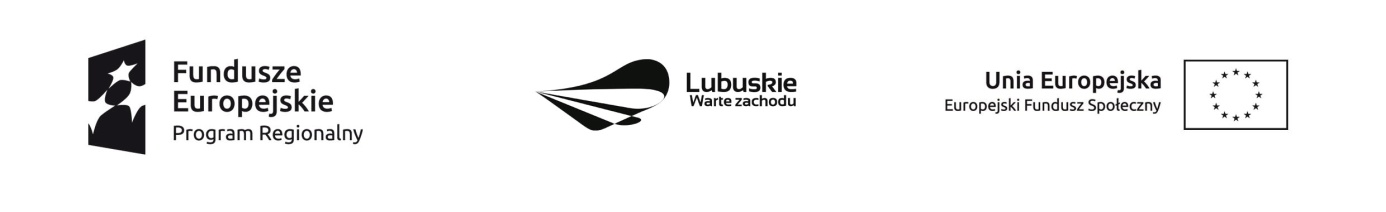 					       do zapytania ofertowego nr 2/IZ/2021FORMULARZ OFERTY	. . . . . . . . . . . . . . . . . . . . . . . . . . . . . . . . . . 	. . . . . . . . . . . . . . . . . . . . . . . . . . . . . . . . . .	pieczątka nagłówkowa Wykonawcy	miejscowość, dataDotyczy Zapytania ofertowego nr 2/IZ/2021 z dnia 20.04.2021 r. w ramach projektu pn.”Integracja – droga do zmian” w zakresie usługi na zorganizowanie i przeprowadzenie kursu prawa jazdy  kat. B dla 10  uczestników projektu współfinansowanego ze środków Unii Europejskiej w ramach Regionalnego Programu Operacyjnego Lubuskie 2020 Działanie 7.2. Programy aktywnej integracji realizowane przez powiatowe centra pomocy rodzinie. . . . . . . . . . . . . . . . . . . . . . . . . . . . . . . . . . . . . . . . . . . . . . . . . . . . . . . . . . . . . . . . . . . . . . . . . . . . . . . . . . . . . . . . . . . . . . . . . . . . . nazwa i adres Wykonawcyadres internetowy . . . . . . . . . . . . . . . . . . . . . . . . . . . . . . . . . . . . . . .  e-mail . . . . . . . . . . . . . . . . . . . . . . . . . . . . . . . . . REGON . . . . . . . . . . . . . . . . . . . . . . . . . . . . . . . . . . . . . . . . . . .   NIP . . . . . . . . . . . . . . . . . . . . . . . . . . . . . . . . . . . . . . . . I.	Oświadczamy, że oferujemy następujący przedmiot zamówienia za następującą cenę:                                         	Kryterium nr 1 – Cena *Cena musi obejmować wartość całego przedmiotu zamówienia. UWAGA! CENY ZAOKRĄGLONE DO DWÓCH MIEJSC PO PRZECINKU 			Kryterium nr 2 – Doświadczenie kadry dydaktycznejII.	 	DANE OSOBY UPOWAŻNIONEJ DO KONTAKTU ZE STRONY WYKONAWCY:imię i nazwisko	. . . . . . . . . . . . . . . . . . . . . . . . . . . . .stanowisko    . . . . . . . . . ……... . . .. . .. . . .numer telefonu	. . . . . . . . . . . . . . . . . . . . . . . . . . . . .III.	OŚWIADCZENIEOświadczam, że uzyskałem/am konieczne informacje do przygotowania oferty, zapoznałem/am się 
z treścią Zapytania ofertowego nr 2/IZ/2021 oraz przyjmuję warunki w nim zawarte.Oświadczam, iż jestem uprawniony/a do wykonywania wymaganej przedmiotem zamówienia działalności, posiadam niezbędną wiedzę i doświadczenie, dysponuję potencjałem technicznym, osobami zdolnymi posiadającymi doświadczenie zawodowe nie krótsze niż 2 lata, oraz posiadającymi wykształcenie wyższe/zawodowe lub certyfikat/zaświadczenie/ inne umożliwiające wykonywania zamówienia oraz znajduję się w sytuacji finansowej i ekonomicznej zapewniającej wykonanie zamówienia.Oświadczam, że w przypadku przyznania zamówienia, zobowiązuję się do zawarcia umowy w miejscu i terminie wskazanym przez Zamawiającego. Oświadczam, że informacje zawarte w niniejszym oświadczeniu są prawdziwe.Jestem świadomy/a odpowiedzialności karnej za podanie fałszywych danych lub złożenie fałszywych oświadczeń.Oświadczam, że posiadamy aktualny wpis do rejestru przedsiębiorców prowadzących ośrodek szkolenia kierowców.Szkolenie/kurs zostanie przeprowadzone przez trenera/-ów spełniających wymagania w zakresie doświadczenia i kwalifikacji. Uczestnikom zostanie zapewniona przerwa regeneracyjna i materiały szkoleniowe adekwatne do tego typu zajęć, w tym materiałów niezbędnych do prawidłowego przeprowadzenia części praktycznych zajęć (o ile wymagane programem szkolenia). Program nauczania jest zgodny z obowiązującymi podstawami programowymi oraz standardami kształcenia określonymi przez właściwych ministrów (jeśli dotyczy). Zostanie przeprowadzony wewnętrzny egzamin końcowy potwierdzający nabyte kompetencje i/lub kwalifikacje. Szkolenie zostanie dopasowane do poziomu uczestników.  Materiały szkoleniowe zawierają podsumowanie treści szkolenia i odwołania do źródeł wiedzy, na której zostało ono oparte, z poszanowaniem praw autorskich. Podczas kursu/szkolenia wykorzystywane będą różnorodne, angażujące uczestników metody kształcenia oraz środki i materiały dydaktyczne, dostosowane do specyfiki i sytuacji osób uczących się.  Zamówienie zrealizujemy w terminie wskazanym przez Zamawiającego. Zapoznałem się z Klauzulą informacyjną dla uczestników postępowań o zamówienia publiczne dotyczącą przetwarzania danych osobowych zamieszczoną na stronie internetowej Zamawiającego: https://pcpr.powiatkrosnienski.pl	. . . . . . . . . . . . . . . . . . . . . . . . . . . . . . . . . . . . . . . . . . . . . . . . . . . . . . . . . . . . . . . . . . . . . . . . . . 	pieczątka i podpis osoby upoważnionej do reprezentowania WykonawcyPrzedmiot zamówieniaCena netto za 1 uczestnikaCena brutto za 1 uczestnikaLiczba uczestnikówCena brutto*Świadczenie usługi polegającej na zorganizowaniu                     i przeprowadzeniu kursu prawa jazdy kat. B dla 10 uczestników projektu pn. „Integracja – droga do zmian” 10Doświadczenie zawodowe kadry dydaktycznejOpis przebiegu doświadczeniapowyżej 5 lat:od 2 do  5 lat: